SOLICITUD DE SERVICIOFavor de llenar a máquina o con letra de molde legible, no utilizar las partes sobreadas, son para el uso exclusivo del SNDIF                                                                                      Ficha control de correspondenciaFecha de Solicitud:____________   Trimestre 1°                2°                3°               4°                                                                                                       I.DATOS DEL SOLICITANTE:________________________________________________________________________________________Nombre de la Institución, Asociación o Grupo:Domicilio:________________________________________________________________________________________                  Calle                                                           No. Exterior                No. Interior________________________________________________________________________________________                    Colonia                                                                            Alcaldía/Estado/Municipio______________________________________________________________________________________________________________No. Teléfonico local/celular                                                                                      Correo ElectrónicoNombre del Director                                                                                      Nombre del ResponsableII. POBLACIÓN:Escolares                Adolescentes                 Personas con Discapacidad                         Adultos Mayores   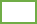 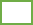 Número de Beneficiarios __________  Número de Responsables __________  Total de Beneficiarios ________________III. JUSTIFICACIÓN DE LA SOLICITUD____________________________________________________________________________________________________________________________________________________________________________________________________________________________
______________________________________________________________________________________________________________IV. CAMPAMENTO Y PERIODOS SOLICITADOS: (Incluir 3 opciones de fecha en orden de preferencia)____________________________________________Nombre y Firma del Director o ResponsableNOTA: LA INFORMACIÓN PROPORCIONADA NO OBLIGA AL SISTEMA NACIONAL PARA EL DESARROLLO INTEGRAL DE LA FAMILIA A OTORGAR LA AUTORIZACIÓN DE SU SOLICITUD.“ESTE PROGRAMA  ES GRATUITO Y DE CARÁCTER PÚBLICO, NO ES PATROCINADO NI PROMOVIDO POR PARTIDO POLÍTICO ALGUNO Y SUS RECURSOS PROVIENEN DE LOS IMPUESTOS QUE PAGAN TODOS LOS CONTRIBUYENTES. ESTA PROHIBIDO EL USO DE ESTE PROGRAMA CON FINES POLÍTICOS, ELECTORALES, DE LUCRO Y OTROS DISTINTOS A LOS ESTABLECIDOS. QUIEN HAGA USO iNDEBIDO DE LOS RECURSOS DE ESTE PROGRAMA DEBERÁ SER DENUNCIADO Y SANCIONADO DE ACUERDO CON LA LEY APLICABLE Y ANTE LA AUTORIDAD COMPETENTE”.CAMPAMENTO SOLICITADOCAMPAMENTO DESIGNADO1.2.3.OPCIONES DE PERIODOPERIODO DESIGNADO1.2.3.